注：法人手持身份证、营业执照放置处贵州华夏生态交易中心企业交易商密码重置申请书公 司 名 称                      ，统 一 社 会 信 用 代 码                     ，交易账号                     ， 由于在贵州华夏生态交易中心开设交易账号的交易密码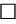 资金密码（需在内✔) 丢失，申请重置。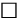 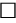 由此产生的一切后果及法律责任由本公司承担。注：1.本申请可以打印或手写，法人手持申请表、身份证原件和营业执照拍 摄照片，发送高清原图到华夏生态客服微信。2.纸质版申请书、营业执照副本复印件、身份证正反面复印件（需加盖公章）公司盖章：法人签章：日期：